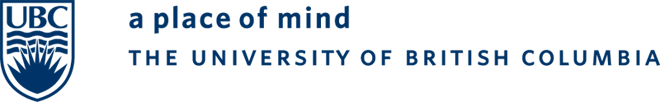 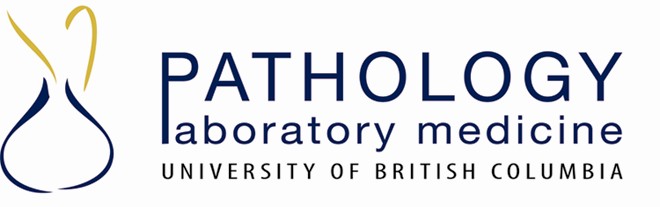 Faculty of MedicineG105-2211 Wesbrook Mall Vancouver, B.C. Canada V6T 2B5 Tel: (604) 822-7102Fax: (604) 822-9703http://www.pathology.ubc.caDATERE: Confirming Student Status – STUDENTFIRSTNAME  LASTNAME (STUDENT ID)To whom it may concern,I am writing to confirm that STUDENTFIRSTNAME has been admitted to the (MSc or PhD) Graduate Program in Pathology and Laboratory Medicine at the University of British Columbia, Vancouver, Canada.His/Her graduate program will start DATE although he/she can arrive in Vancouver earlier to find housing and get acquainted with the city and my research group. During his/her (MSc or PhD) degree, I will be his/her supervisor and will provide him/her a stipend of CAD $24,000 or more per year for at least (two or five) years. Please do not hesitate to contact me if you have any questions. Sincerely,